MAHKAMAH AGUNG REPUBLIK INDONESIA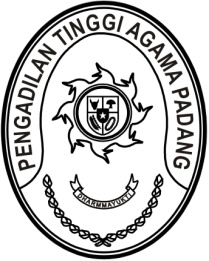 DIREKTORAT JENDERAL BADAN PERADILAN AGAMAPENGADILAN TINGGI AGAMA PADANGJalan By Pass KM 24, Batipuh Panjang, Koto TangahKota Padang, Sumatera Barat 25171 www.pta-padang.go.id, admin@pta-padang.go.idNomor     	:	…	Padang, 13 Desember 2023Sifat	: TerbatasLampiran	:	-Perihal	: Undangan RapatYth. Panitera PTA PadangPanitera Muda dan Panitera Pengganti PTA PadangStaf Pelaksana Kepaniteraan PTA PadangDengan ini kami mengundang Saudara untuk dapat mengikuti Rapat Tindak Lanjut Hasil Pengawasan Bidang Kepaniteraan Pengadilan Tinggi Agama Padang yang insyaAllah akan dilaksanakan pada:Hari/ Tanggal		: Rabu/ 13 Desember 2023Waktu			: 14.00 WIB s.d selesaiTempat			: Ruang Command Center				  Pengadilan Tinggi Agama PadangDemikian disampaikan dan terima kasihWakil KetuaPengadilan Tinggi Agama PadangRosliani